Count	103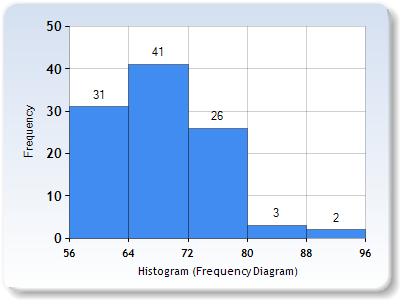 Column1Column1Mean68.17476Standard Error0.722543Median68Mode61Standard Deviation7.333013Sample Variance53.77308Kurtosis0.183712Skewness0.501829Range36Minimum56Maximum92Sum7022Count103